Supplementary Figure S3: Heat Map of Cohort Figure S3 shows heat map of samples-sample distance for entire gene set. 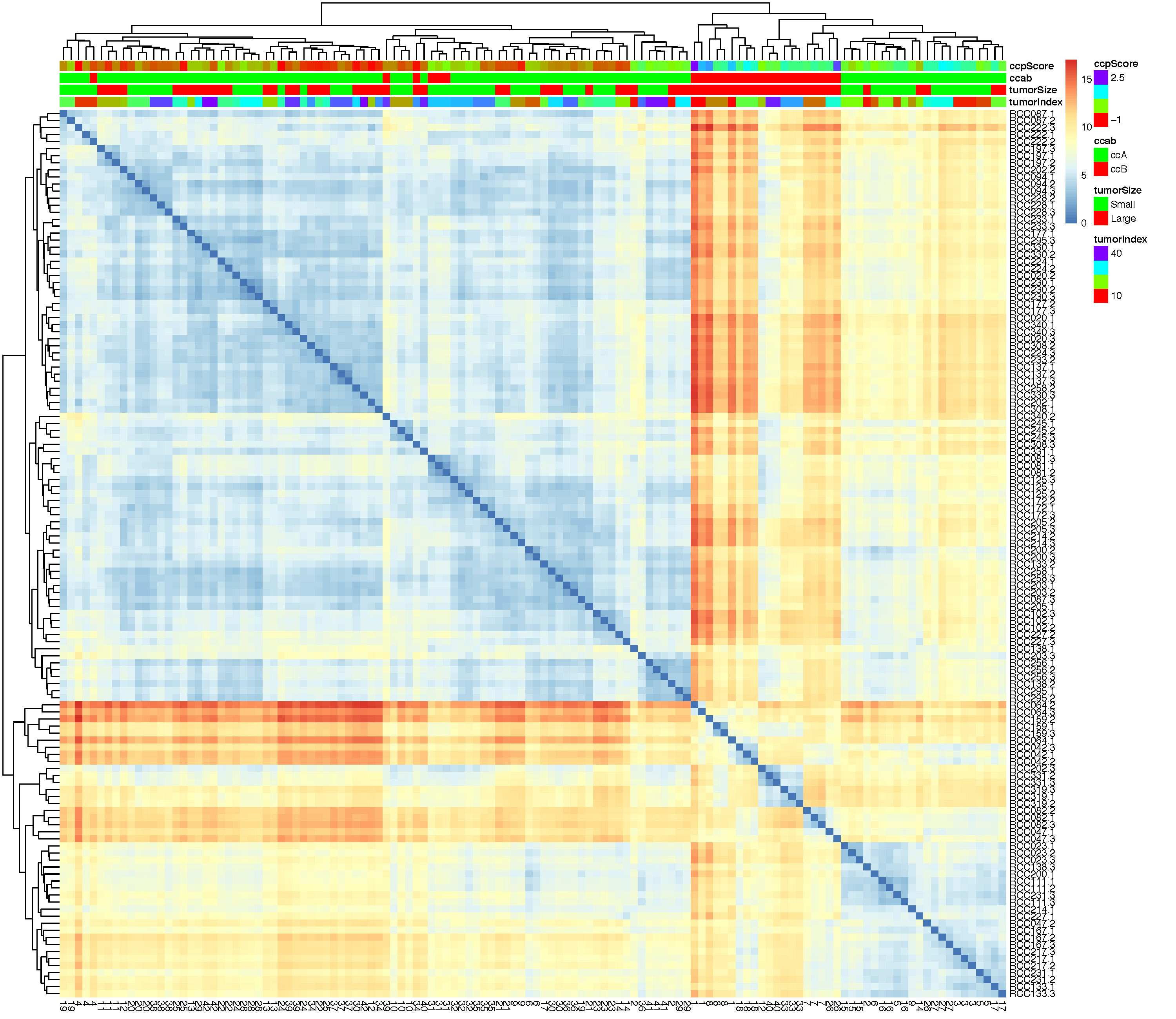 